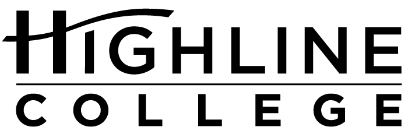 MEDIA RELEASEFOR RELEASE: 	ImmediatelyDATE:		Sept. 23, 2019CONTACT: 		Edwina Fui: (206) 592-3256, efui@highline.eduRaechel Dawson: (206) 592-3393, rdawson@highline.edu LGBTQIA Week Honors the Resistance 50 Years LaterFree events scheduled for Oct. 7-11, 2019DES MOINES, Wash. — Fifty years ago, a gay club, called the Stonewall Inn, was raided by eight New York police officers and detectives.
 Fifty years ago, gay and transgender patrons were forced to produce identification and feared arrest.
Fifty years ago, the 1969 Stonewall Riots ensued as a result.
And 50 years ago, in what is widely considered to be the start of the gay rights movement, members of the LGBTQIA+ community united in solidarity to say “enough is enough.”
With the theme “50 Years: Still Honoring the Resistance, Transforming Our Community,” this year’s ninth annual LGBTQIA Week at Highline College will dive deep into the history of the movement while also providing resources and workshops throughout the week.
LGBTQIA Week is a series of events that coincides with National Coming Out Day on Oct. 11, 2019 and is free and open to all. 
Keynote Karama Blackhorn, who identifies as a Two-Spirit organizer and cultural educator, will open the week with the presentation, “Out of the Closets, Into the Streets! Queer Activism and Coming Out 50 Years Later.” They will provide messages of healing, transforming and will explore understanding the responsibilities communities have for the next 50 years.
The week will also include the third annual Resource Fair, featuring information from more than 60 on- and off-campus groups and organizations, such as the LGBTQ Allyship, Tacoma’s Rainbow Center and The Seattle Lesbian, to name a few.
For more information on Highline College’s LGBTQIA Week, visit http://lgbtqia.highline.edu/.Event ScheduleAll events are free and open to the public and will be held on the college’s main campus. For the full event descriptions and presenters’ photo, check out the LGBTQIA Week 2019 event schedule.Monday, Oct. 710-11:30 a.m.Building 8, Mt. ConstanceSpeaker Karama Blackhorn: “Out of the Closets, Into the Streets! Queer Activism and Coming Out 50 Years Later”12:15-1:45 p.m.Building 7Speaker Be Steadwell: “Queerness Love and Song”Tuesday, Oct. 89-10:30 a.m.Building 7Speaker Armando Ibañez: “Our Existence Through Filmmaking”12:15-1:45 p.m.Building 7Speaker Joshua Magallanes: “Love and Critical Consciousness: Creating a Tapestry of Transparency”Wednesday, Oct. 910-11:30 a.m.Building 7Speakers Alé Abreu and Ganesha Gold Buffalo: “Land and Body”12:30-2 p.m.Building 8, Mt. ConstanceSpeaker Mikey Xi: “Re-Centering Ballroom: A Re-Introduction to Pop Culture’s Oldest En Vogue Influence”Thursday, Oct. 1011:30 a.m. to 1:30 p.m.Building 8, Mt. TownsendResource Fair with DJ Dos Leches and DonnaTella, MC and performerFriday, Oct. 1112:30-2p.m.Building 8, Room 204, Inter-Cultural CenterPizza & Pose# # #Attachment: Photos 1-2 were taken at Highline College during the Resource Fair as part of LGBTQIA Week 2018. There will be another Resource Fair on Thursday, Oct. 10 during this year’s LGBTQIA Week.Links within this release:LGBTQIA Week: https://lgbtqia.highline.edu/LGBTQIA Week event schedule: https://lgbtqia.highline.edu/events/Map of Highline College: https://www.highline.edu/campus-guide/locations-and-directions/Founded in 1961 as the first community college in King County, Highline College annually serves more than 16,500 students. With over 70 percent students of color, Highline is the most diverse higher education institution in the state. The college offers a wide range of academic transfer, professional-technical education, basic skills and applied bachelor’s degree programs. Alumni include former Seattle Mayor Norm Rice, entrepreneur Junki Yoshida and former Washington state poet laureate Sam Green.